                                                                      Кириллова Раиса Петровнаучитель английского языкаМБОУ гимназии г. Узловая Тульской области                                         ПОЯСНИТЕЛЬНАЯ ЗАПИСКАк ресурсу “My Native Land”https://skydrive.live.com/?cid=AF2BC8F7DC2346C2#cid=AF2BC8F7DC2346C2&id=AF2BC8F7DC2346C2%21197 Данный ресурс – для Интернет-уроков английского языка  в 7-8 классах  общеобразовательной школы  по темам: “What is best about your country?”, “Are you proud of your country?”, “Is your country a land of traditions?”, “Do you like travelling?”  УМК  В.П.Кузовлева и     представляет собой  мультимедийный фильм о природе, героической истории, народных ремёслах в Тульской области, о городе-герое Туле, выполненный в программе Microsoft Movie Maker из пакета MS Learning Suite, представленного на международном портале Partners in Learning.Фильм даёт возможность зрителю    совершить виртуальную экскурсию по г. Туле, познакомиться с некоторыми историческими фактами, культурными центрами города на английском языке.Этот мультимедийный материал можно использовать в тренировочных  лексико-грамматических упражнениях. Учащиеся повторяют и запоминают лексику по темам «Город, достопримечательности», «Национальные традиции страны», «Путешествие» школьной программы, учатся отвечать на общие, специальные, альтернативные вопросы, вопрос к подлежащему, давать краткие и развёрнутые ответы на них, тренируют употребление конструкции there is|are, отрабатывают навыки английской орфографии, аудирования, монологической речи, могут подготовить сообщение, чтобы представить свой родной город\ страну, общаясь со сверстниками из страны изучаемого языка.  Данный ресурс может быть использован во внеклассной деятельности в целях развития познавательной компетенции учащихся.  ЦЕЛИ, ЗАДАЧИ, ОЖИДАЕМЫЕ РЕЗУЛЬТАТЫ    Совершенствовать навыки владения английским языком, используя компьютерные технологии ( чтение, говорение, аудирование, лексико-грамматические упражнения).Расширить кругозор учащихся. Познакомить с программой  Microsoft  Movie Maker.Стимулировать интерес к предмету. Воспитывать взаимопомощь, самоорганизацию. Разнообразить деятельность учащихся во внеурочное время. Ресурс  ориентирован на реализацию образовательных стандартов основного общего образования по иностранному языку и способствует     решению целого комплекса воспитательных, образовательных и развивающих задач в области речевой  и  языковой   компетенций.Совершенствуются следующие  универсальные учебные действия:   · критическое мышление; · технологическая и информационная грамотность; · навыки  в организации учебной деятельности, способствующие самостоятельному изучению английского языка.  Информационная и учебно-познавательная компетенции проявляются в следующем:     -   овладение умениями применять, анализировать, преобразовывать информацию, используя при этом информационные и коммуникационные технологии (ИКТ)  при изучении иностранного языка;-· приобретение опыта использования информационных технологий в индивидуальной и коллективной учебной и познавательной   деятельности.     ПО ЗАВЕРШЕНИИ   РАБОТЫ  УЧАЩИЕСЯ СМОГУТ (личностные результаты): использовать программные средства обработки изображений   и публикаций для представления результатов  учебной   деятельности;выражать своё мнение по проблеме;аргументировать свою точку зрения;составлять планы письменных и устных сообщений;привести примеры, иллюстрирующие изучаемую  тему;обрабатывать полученную информацию;употреблять в речи изученную лексику;  находить нужные информационные ресурсы;применять творчески свои идеи.    МЕТАПРЕДМЕТНЫЕ РЕЗУЛЬТАТЫ. К НИМ МОЖНО ОТНЕСТИ: способность регулировать собственную деятельность, направленную на познание окружающей действительности ;способность осуществлять информационный поиск, оценивать степень значимости источника;умение структурировать найденную информацию;навыки использования средств ИКТ для сопровождения интеллектуальной деятельности, развития универсальных учебных действий    ПРЕДМЕТНЫЕ РЕЗУЛЬТАТЫ. К НИМ МОЖНО ОТНЕСТИ: усвоение первоначальных сведений;использование базового понятийного аппарата на уровне, доступном для понимания    школьников  соответствующей ступени обучения;умение описывать    объекты/предметы/фалты  в изучаемой области на английском языке.Представлять свою страну и свой город на английском языке в диалоге культур. Использованные материалы   и  Интернет-ресурсы: Программа  Microsoft   Movie Maker из пакета MS Learning Suite   (международный портал Partners in Learning)Необходимое оборудование и материалы для занятия:  	Интернет , компьютер, проектор, экран.http://tulyaki.ru/images/tula.jpghttp://commons.wikimedia.org/wiki/File:Monument_of_Levsha.JPG?uselang=ruhttp://ru.wiktionary.org/wiki/Тулаhttp://images.yandex.ru/yandsearch?p=0&text=%D0%BA%D0%B0%D1%80%D1%82%D0%B8%D0%BD%D0%B0%20%D0%90%D0%B2%D0%B8%D0%BB%D0%BE%D0%B2%D0%B0%20%22%D0%9F%D0%BE%D0%B5%D0%B4%D0%B8%D0%BD%D0%BE%D0%BA%20%D0%BD%D0%B0%20%D0%BA%D1%83%D0%BB%D0%B8%D0%BA%D0%BE%D0%B2%D0%BE%D0%BC%20%D0%BF%D0%BE%D0%BB%D0%B5%22&img_url=wallpaper.goodfon.ru%2Fimage%2F145288-800x600.jpg&pos=0&rpt=simage   картина Авилова «Поединок на Куликовом поле»http://gallerix.ru/pic/200-Russian/image/glrx-883682250.JPG      А.П.Бубнов  «Утро на Куликовом поле»Музыкальные фрагменты: http://mp3ostrov.com/file/Mi45Mi44OS4xMDcwb3M2aWYzZW85b3M2aWYzZW85/499123.mp3  «Путь домой найдёт…мелодия без слов (ДиДюЛя)http://mp3ostrov.com/file/Mi45Mi44OS4xMDc3NTM2OTRvczZpZjNlbzlvczZpZjNlbzk=/995884.mp3 Музыка души.... без слов. http://mp3ostrov.com/file/Mi45Mi44OS4xMDc3NTM3MDhvczZpZjNlbzlvczZpZjNlbzk=/995886.mp3  - русская народная песня «Яблочко»  Методическая  литература  учителя:Авторский коллектив. Тула. Из глубины веков. – Тула Приокское книжное издательство , 1988 год.Авторский коллектив. Земля Тульская. – Москва, издательство «Планета», 1977 год.Сувенирный фотокалендарь «По Тульскому краю» -  г. Тула, издательство «Коммунар»,1987 год.Сувенирный фотоальбом «Ясная Поляна» – Москва, издательство «Советская Россия», 1979 год.Сувенирный каталог Тульского музея оружия – г. Тула, Тульская типография, 2000г.Сувенирный буклет «Тульские бренды» -  г. Тула, ОАО ИПО «Лев Толстой», 2012 год.Комплект открыток «Тула» – Москва, издательство «Плакат», 1987 годРедактор О.Д.Ошевский. Буклет «Куликово поле» - г. Тула, Приокское  книжное издательство, 1980 год.УМК  В.П.Кузовлева  “English” ( 7,8класс) для общеобразовательных учреждений – Москва, «Просвещение»,  2011 год.В работе использовались методические рекомендации   ТГ «Создание и обработка мультимедийного объекта»     Сети творческих учителей  ( при  поддержке Microsoft Partners in Learning).    http://www.it-n.ru/ 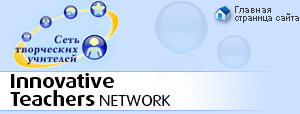 Ведущие мастер-класса:1. Белых Мария Дмитриевна, учитель английского языка, ГБОУ СОШ №279 им.А.Т.Твардовского СВАО г. Москвы .2. Колодина Елена Юрьевна, заместитель директора по социальной работе, учитель русского языка и литературы, МБОУ СОШ №37, г. Ульяновск .3. Прибылова Анна Николаевна, учитель физики, МБОУ СОШ №37, г. Ульяновск .4. Расторгуева Лидия Николаевна, учитель информатики МОУ СОШ №21, г. Шарья, Костромская область. 5. Сергеева Альбина Петровна, учитель русского языка и литературы, МБОУ СОШ №37, г. Ульяновск .6. Ямкина Елена Владимировна, учитель информатики и ИКТ, МБОУ СОШ №37, г. Ульяновск. Консультант: Коваленко Ирина Анатольевна.